NAVFAC SE’s Safety Roles and Responsibilities  April 2015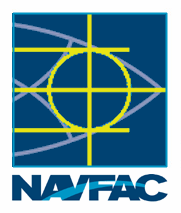 Commanding Officer’s Safety Philosophy“ I believe that all mishaps are preventable – there are no accidents.  We all (military, civilian, and contractor partners) play a vital role in preventing mishaps.  Take an active role to ensure a safe working environment and safe behavior.  I expect each employee to think safety: Use Operational Risk Management and only take      acceptable risk.  If in doubt of the safe operations of a chosen activity  or task, stop and   regroup.  I expect each employee to act safely: Take responsibility for your environment.  Do not     allow unsafe acts to “happen.”  YOU ARE YOUR NEIGHBOR’s KEEPER!”NAVFAC SE Safety Goals:NAVFAC SE’s ultimate safety goal of “zero mishaps” is a program based on aggressive participation by all leaders and employees throughout the FEC in an effort to execute work with all risk controlled by using operational risk management (ORM).  We will achieve our goal through multiple channels of our mishap prevention program. NAVFAC SE has instituted a Weekly Operational Risk Management (WORM) assessment into our mishap prevention program.  This program is designed to give “a look ahead” to Core senior leadership and give local leadership an opportunity to ensure all safety mechanisms are in place before high risk activities begin work.  The WORM is generated by the PWO’s/ROICC’s and forwarded to OPS/IPT/Safety Office the week prior to high risk activities.  The NAVFAC safety portal has up to date information, lessons learned, and other safety materials that will allow all employees to have immediate access to any and all safety documents.  The portal address is https://portal.navfac.navy.mil/portal/page/portal/NAVFAC/NAVFAC_WW_PP/NAVFAC_HQ_PP/NAVFAC_SF_PPNAVFAC has a safety awards program called “STAR” (safety through awards and recognition).  This program was created to reward individuals and contractors for exceptional safety performance.  More information can be obtained from NAVFAC BMS F-12.16.1 STAR Incentive Program.NAVFAC SE recently hired several site safety managers (SSM’s) who are making a significant contribution to our safety program.  By June 1, 2015 we anticipate having three SSM’s in place at our field offices.  This action will have a direct positive impact on our mishap prevention program.  Roles and Responsibilities of Key PersonnelThe safety and occupational health of Navy military, Navy civilian personnel, and our contract partners is an inherent responsibility of the command, thus direction and control of NAVFAC SE safety and occupational health programs must be through the chain of command, with line managers and supervisors being primarily responsible.This document gives specific direction to our employees concerning their roles and responsibilities for maintaining NAVFAC SE’s robust safety program.  Commanding OfficerExecutive OfficerOperations OfficerCommand Safety ManagerPublic Works Officer (PWO) and Resident Officer in Charge of Construction (ROICC)/FEAD DirectorsContract Safety Program Manager – Core Safety OfficeNAVOSH Safety Program Manager – Core Safety OfficeDivision Directors, Department Heads, Supervisors and ForemanEmployeesConstruction Engineering Technician (ET)Performance Assessment Representative (PAR)Public Work’s/ROICC’s Site Safety Manager (SSM)Commanding Officer: The Commanding Officer (CO) serves as chair on the Safety Management Board.  The CO:gives strategic focus behind mishap prevention throughout the commandprovides initial and outgoing safety assessment delivered in person to relief in accordance with BMS process F-12.1.1Executive Officer: The Executive Officer (XO) serves as chair on the Mishap Review Board and the Safety Management Board in the absence of the CO.  The XO:is the driving force behind mishap prevention throughout the command executes the CO’s mishap prevention initiatives and manages the workforce to achieve mishap prevention program successreviews trend analysis & moves program accordingly to eliminate mishapsserves as the Operational Risk Management (ORM) Program Manager as prescribed by OPNAV 23G and OPNAV 3500.39B.  Operations Officer:  The Operations Officer (OPS) takes the mishap prevention message throughout the Operations’ chain and promotes the safe execution of all work. OPS: serves as an advocate of the ORM Program facilitates the CO’s and XO’s mishap prevention strategies to field leaders to ensure they are actively engaged tracks safety measurement performance in execution chairs the event driven safety advisory board Command Safety Manager: The Safety Manager serves as the resource center for all occupational safety and health regulatory issues and provides technical support for strategies and program improvement initiatives.  The Safety Manager will:assist in establishing command mishap reduction goals provides technical guidance on program improvement and identifies areas of weaknessprovide trend analysis for mishaps to XO and plan for mishap reduction based on trendsensure safety abstracts for mishaps are completed by the field site and uploaded to NAVFAC HQ and NAVFAC LANTdevelops strategic initiatives, implements, and provides support for processes related to mishap prevention performs program assessment to measure effectivenessmonitors the Enterprise Safety Applications Management System (ESAMS) to assure deployment and use by employees and supervisors. assures Facility Accident Incident and Reporting (FAIR) system is maintained, accurate, and kept up to date by respective business linesleads investigations of serious mishapsroutinely performs site visits to assess mishap prevention program effectivenessassists ROICC/FEAD offices in producing a quality construction safety program through EM-385 training and OSHA construction safety coursesPublic Works Officers (PWO) and Resident Officers in Charge of Construction (ROICC):  PWO’s and ROICC’s serve as the site leaders of the mishap prevention program.  They are responsible for:driving mishap prevention strategies at their site and ensuring NAVFAC employees and contractors are proactively engaged in ORM practicesintrusively leading staff preparing Weekly Operational Risk (WORM) assessmentsdriving staff to intervene when an unsafe act is identified or when a worker is exposed to a hazardous conditionensuring compliance with Navy regulations and applicable contract safety requirements for contractor operations Contract Safety Program Manager:  The NAVFAC Southeast (Core) Contract Safety Specialist is responsible for providing technical support regarding contract safety to all sites.  The Contract Safety position:serves as the FEC point of contact for reviewing contract related safety issuesworks with the acquisition on recommended contract language changesprovides technical assistance in reviews related to contractor mishap prevention programs, activity hazard analyses and job hazard analysesperforms site visits to assess mishap prevention performanceensures the FAIR system is maintained, accurate, and kept up to date by respective business linesNAVOSH Safety Program Manager: The NAVFAC Southeast HQ (Core) NAVOSH Safety Specialist serves as the lead for the in-house workforce covering Navy occupational safety and health matters.  This position: monitors the performance of each site for compliance with OPNAV 5300.23G and the numerous NAVOSH programsprovides technical support to PWOs on in-house mishap prevention areas needing additional improvementroutinely visits sites to assess in-house mishap prevention performanceDivision Directors, Department Heads, Supervisors, and Foremen:  Civilian managers, supervisors and foreman are at the forefront of all mishap prevention for in-house employees.  These leaders are obligated and responsible for: intervening if a worker is observed working unsafely or if unmitigated  hazardous conditions are identifiedensuring each employee completes required safety or health training and documents training in ESAMs databasescheduling and tracking completion of employee’s required medical examinations tracking required certifications for employees and ensure these certifications are maintained currententering and maintaining ESAMS data current for employees under their authorityensuring employees receive the proper tools, equipment, and PPE for their job and have received training on the proper use and storagepromoting the concept of ORM and ensuring this pre-task planning tool is being considered in the performance of all workEmployees: Employees are required to participate in the mishap prevention program and conduct their work using ORM practices.  Employees are obligated and responsible for:intervening if anyone is observed working in an unsafe manner or exposed to hazardous conditionscompleting all occupational safety and health training required for their job series position meeting all requirements necessary to maintain any safety certifications and safety qualifications required for their job seriesensuring any medical examinations required for their job series are maintained wearing all required PPE to ensure their safety and health during performance of workusing ORM in the performance of all work and never perform a job where the hazards are not controlled or mitigatedimmediately reporting to their supervisor any injury, illness or property damage caused by a mishapConstruction Engineering Technician (ET):   The Construction ET works in the FEAD/ROICC and is an essential part of the contract safety quality assurance program.  The ET is obligated and responsible for:reviewing and approving the contractor’s submitted Accident Prevention Plan (APP) and Activity Hazard Analysis’ (AHAs)performing safety quality assurance (QA) visits to ensure work is being performed in accordance with the provisions of the contract including USACE EM 385-1-1, FAR Clause 52.236-13, 29 CFR 1926 and 29 CFR 1910documenting any unsafe activities that are encountered on the construction site using the FAIR database and immediately reporting these to the contractor safety representative and PW managementannotating unsafe observations or activities in their daily quality assurance reportaccomplish prerequisite training including EM 385-1-1 and NAVFAC 40-Hour Contract Safety Hazard Awareness Course.enter CSIR’s into the FAIR databasePerformance Assessment Representatives (PARs):  The PAR works in the FEAD/ROICC and is an essential part of the contract safety quality assurance program.  The PAR is obligated and responsible for:reviewing and approving the contractor’s submitted Accident Prevention Plan (APP) and Activity Hazard Analysis’ (AHAs)conducts performance assessments with a focus on safety  ensures contractor performs ORM and AHA as required through direct observations and review of the workperforms safety quality assurance (QA) visits at all sites under their responsibility to ensure work is being performed in accordance with the provisions of the contract including USACE EM 385-1-1 and 29 CFR 1910enter CSIR’s into the FAIR databasePublic Work’s/ROICC’s Site Safety Manager (SSM):  The Site Safety Manager is a forward deployed safety specialist located at a Public Works Department (PWD) or a Resident Officer in Charge of Construction (ROOIC).  The SSM is obligated and responsible for:principal safety technical advisor to the PWOcoordinates supervisor safety surveillance reportingreceives guidance and occasional tasks from the Echelon IV safety managerPWO’s first responder for all in-house and contractor mishap investigations (photos, witness statements, interviews, etc.)maintains PWD safety bulletin boardscoordinates safety stand-down meetings and attendance rosterscreates and posts safety alert bulletins, safety newsletters, and other safety media materialmonitor of region safety support service where applicableschedule/conduct safety training and ensure training is documented in ESAMSmanages the mishap review board process with the PWOprovides routine reporting/data calls to Echelon IV safety officeprocurement, issuance, and tracking of personal protective equipmentassists PWD personnel in creating SOP’s for routine tasksparticipates in the PWD leadership board meetings providing feedback on safety programs, trends, and topicsmanage employee reports on unsafe and unhealthful working conditionsparticipates as liaison with Occupational Safety and Health Administration  (OSHA)  during inspections of contractor and PWD worksitescoordinates and schedules industrial hygiene surveys with the Bureau of Medicine (BUMED)hands on field training for all ETs and PARs at their sitetrains ETs and PARs on reviewing contractor’s Accident Prevention Plan and Activity Hazard Analysisconducts required annual/semi-annual PWD owned building inspectionsparticipates in the PWD WORM assessment meetings providing technical advice and assistance